«УТВЕРЖДАЮ»Директор МБУК «Детский парк»_____________________  Н.А. Тышковец      Подпись				      Положение о Конкурсе на лучшую масленичную куклу-чучело«Сударыня Масленица» 2020 года.1.Общие положенияКонкурс на лучшую масленичную куклу-чучело «Сударыня Масленица» (далее Конкурс) проводится в рамках подготовки к городскому празднику «Широкая Масленица».Учредителем и инициатором конкурса является МБУК «Детский парк».2.Цели и задачи конкурс     Главной целью Конкурса является сохранение, преемственность, пропаганда исконно коренных традиций  праздника.    Задачи:1. Развитие творческих способностей детей и их родителей;2. Воспитание у детей художественного вкуса и эстетического восприятия мира.3. Выявление и поощрение лучших мастеров – авторов оригинальных масленичных кукол.4. Привлечение городского сообщества к совместной созидательной деятельности, развитие инициатив в сфере прикладного творчества.3. Участники конкурса     К участию в Конкурсе допускаются воспитанники учреждений дошкольного образования, учащиеся общеобразовательных школ, члены творческих объединений, студий, центров творчества, школ искусств и других детских организаций в возрасте от 3 до 18 лет включительно.      Для участия в Конкурсе от одного участника принимается одна работа, выполненная индивидуально, либо совместная работа. 4. Требования, предъявляемые к работам     Полная высота куклы-чучела должна быть не менее 1,2 метра.     Допускается использование для изготовления куклы-чучела любых материалов.     Кукла должна сопровождаться этикеткой с указанием фамилии, имени автора (авторов) и наименования работы, контактного телефона.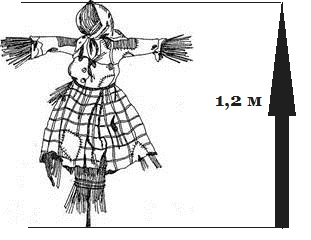 5. Основные критерии оценки- верность традициям в изготовлении масленичной куклы.- оригинальность и яркая самобытность.- необычный подход: использование нестандартных материалов, техник, приемов и приспособлений, вторая жизнь обычных вещей.     Работы будут оцениваться в 4-х возрастных категориях:- дошкольники- начальная школа (1-4 классы)- средняя школа (5-8 классы)- старшая школа (9-11 классы)     Работы творческих объединений, студий, центров творчества, школ искусств и других детских организаций оцениваются отдельно.6. Сроки и порядок направления заявки на участие в конкурсе     Заявки на участие в Конкурсе и фотографии работ принимаются до 27 февраля  по электронной почте: park.park@mail.ru справки по  телефону 73-17-20.     Доставка куклы-чучела осуществляется участниками Конкурса самостоятельно 1  марта  2020  года (к 11:30) на площадь им. Ленина7 .Награждение участников и победителей конкурса     Все участники конкурса на лучшую масленичную куклу-чучело «Сударыня Масленица» награждаются грамотами.     Лучшие работы в каждой возрастной категории награждаются грамотами и призами.     Награждение участников и победителей состоится  1 марта 2020 года на площади им Ленина в 13:15.Образец заявки на участие в конкурсе «Сударыня Масленица 2020»*Фотография работы*  заявки предоставленные без фото работы, к конкурсу не принимаютсяФ.И.О. участника / название коллектива.Наименование образовательной организации / класса.Контактный телефон участника, (мобильный / городской)